Технологическая картаМастер-класс: Символ года «Бычок» Педагог дополнительного образования ГБУ ДО ЦТ «На Вадковском» Короткая Татьяна ВладимировнаМатериалы и инструменты:1. Нитки 100 грамм .2. Для носа: фетр, кожа или замша.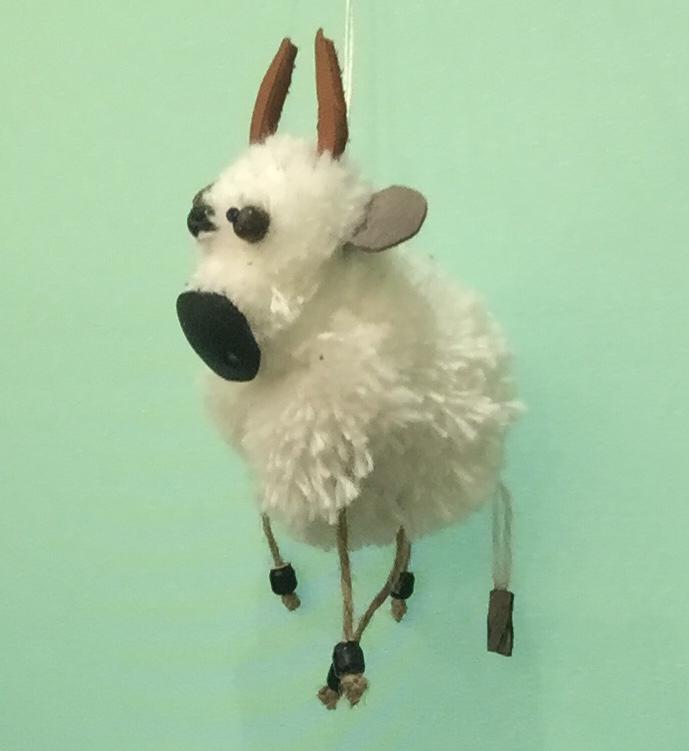 3. Для ушей: фетр или замша.4. Для рожек: фетр.5. Глаза-бусинки, пуговицы, или готовые глазки.6. Для ножек: бусинки.7. Ножницы .8. Картон.9. Клей ПВА10. Карандаш, ручки. 11. Иголка с большим ушком 12. Крючок 13. Проволока  14. ДыроколТехнология изготовления: Подготовительный этап:1. нарисовать и вырезать:- на плотном картоне два круга внешним диаметром 6 см, внутренним диаметром -2 см;   -прямоугольную заготовку шириной 3,5 см и длиной 7см, сделать прорезь в центре 0,5см;2. подготовить материалы и инструменты к работе.   Изготовление работы:   1. взять два круга, сложить вместе и намотать на них нитки через внутреннее отверстие, разрезать нитки по кругу, закрепить нитью в помпон, вытащить круги. При необходимости форму помпона поправить ножницами.  2. Вставить и намотать на прямоугольную заготовку нитки для связки.  Связать, снять с заготовки и разрезать, прикрепить к туловищу.  3. Нарисовать на бумаге шаблоны носа, ушей и рогов, вырезать;  4. Наложить шаблон носа на фетр или кожу, вырезать и  сделать дыроколом ноздри, приклеить к основе ;  5. С помощью шаблона нарисовать уши, вырезать, прикрепить к основе;  6.  С помощью шаблона нарисовать рога, вырезать, прикрепить к основе;  7. Прикрепить к основе глаза.  8. Из ниток связать хвост - можно сплести косичкой и завязать на конце;  9. С помощью крючка или иголки с большим ушком протянуть через основу две нити для ног; 10. Протянуть нити через бусины для ножек, используя проволоку, закрепить; 11. Протянуть и закрепить нить для подвеса.